Republica Moldova                                                   Республика Молдова           Raionul Leova                                                       Леовский Район                                                         Consiliul Оrăşenesc Iargara                                       Городской Совет Яргара                                                                                         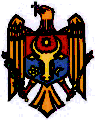 MД-6321,Or.Iargara str.27 August 3                                   МД-6321,г.Яргара ул.27 Августа  3                                                                                                 Tel.(0263)63238 fax (0263)63236	   Тел.(0263)63238 факс 63236                                     DECIZIE nr. 1.   5                                                   ProiectDin      ianuarie  2019                                                    or.Iargara„Privind modificarea deciziei consiliului orășenescIargara nr. 5.4 din 25.09.2014 ,,Cu privire la constituirea grupuluide lucru responsabil de realizarea achizițiilor publice,,.,,       În conformitate cu art. 14 punctul (2)  din Legea privind administrația publică locală nr. 436 –XVI din 28.12.2006  ,în legătură cu concediu  pentru îngrijirea copilului pînă la împlinirea vîrstei de 3 ani   a specialistului Ciobotari Marina și angajarea altui specialist ,  Consiliul orășenesc Iargara                                                      DECIDE:1.Se  modifică decizia consiliului orășenesc Iargara nr. 5.4 din 25.09.2014 Cu privire la constituirea grupului  de lucru responsabil de realizarea achizițiilor publice,, după cum urmează:-în punctul  1 subpunctul  2   se exclude   ,,Ciobotari Marina-specialist;-se include ,,Hasan Dorina-specialist,,2.Controlul îndeplinirii curentei decizii se pune în seama primarului orașului Iargara d-lui Eugeniu  Mutaf.Preşedintele şedinţei                                                                      Secretarul consiliului                                                          Elena Gaidarjiorăşenesc Iargara 